Direction des services départementauxde l’éducation nationale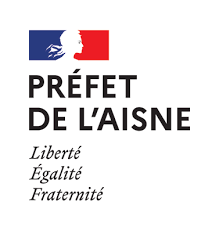 MEDAILLE DE LA JEUNESSE, DES SPORTSET DE L’ENGAGEMENT ASSOCIATIF(Décret N° 2013-1191 du 18 décembre 2013)Médaille proposée :           BRONZE  □              ARGENT  □               OR  □                                             Lettre de félicitations □Monsieur  □     Madame  □NOM       PRENOM :    (suivi s’il y a lieu du nom d’épouse) : Date de naissance :                           			    lieu de naissance :   					          			   (Pour Paris, indiquer l’arrondissement) :Nationalité :Domicile :Profession :				                           Employeur :Adresse mail :Numéro de téléphone :Principale discipline :Numéro de téléphone ou adresse mail  :S’agit-il d’une première demande : oui  non  Toute correspondance doit être adressée à la :Direction des services départementaux de l’éducation nationale de l’AisneService SDJESCité administrative – 02018 LAON Cédex : 03 64 16 81 70aline.marro@ac-amiens.fr/sdjes02@ac-amiens.frSERVICES RENDUS A LA CAUSE DE LA JEUNESSE, DES SPORTS ET DE LA VIE ASSOCIATIVEMentionner l’intitulé exact des associations et préciser les fonctions exercées à titre bénévole exclusivement, la durée (date de début, date de fin, ou jusqu’à ce jour), ainsi que les lieux des activités. PAS DE SIGLEPièce(s) à joindre au dossier :- La photocopie de la carte nationale d’identité recto/verso en cours de validité ou du passeport du proposé est obligatoire.DECORATIONS DEJA OBTENUESDECORATIONS DEJA OBTENUESNatureDate d’attributionPériode(de… à…)Structure(Nom et ville)Fonction exercée(A remplir avant de transmettre le dossier à la DSDEN)Personne qui présente le mémoire :NOM :                                            Prénom :Qualité :   Adresse :   NUMERO DE TELEPHONE OU ADRESSE MAIL OBLIGATOIRE :Avis et commentaires :Date et signature :Avis du comité départemental :Date et signature :Cadre réservé à l’administration : 